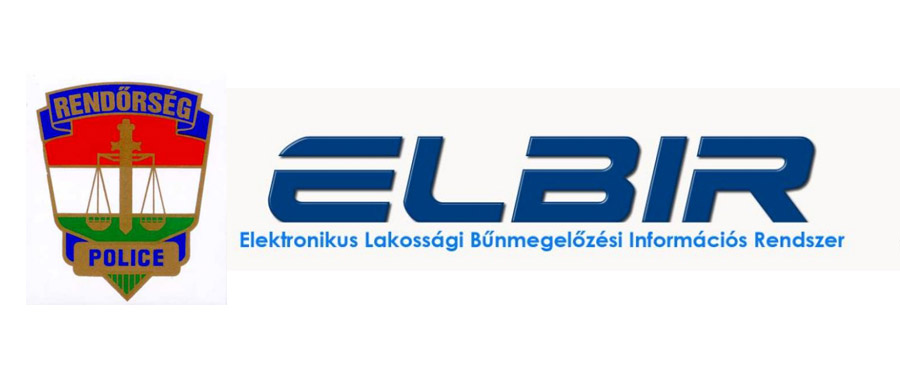 A gyermekek védelmében az eltűnt gyermekek világnapjánMindannyiunk közös érdeke, hogy védjük, óvjuk gyermekeinket a veszélyektől.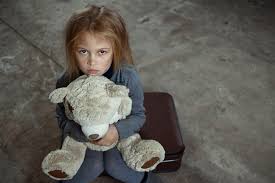 								Forrás: internetFokozottabb a veszély, ha gyermek nem áll a család védelme alatt, elcsavargott, vagy szabad idejét ellenőrizetlenül máshol tölti, ugyanakkor a gyermek eltűnése a családból egyfajta jeladás arra, hogy nem érzi jól magát, nem kap elég figyelmet, vagy más eredetű gondjai miatt keresi a kitörés lehetőségeit.Komolyan kell venni a gyermek jelzéseit, mivel ez csavargáshoz, a családból való elvágyódáshoz vezethet.Az eltűnt gyermekek lehetséges okai, melyekre kiemelt figyelmet kell fordítani:kisebb gyerekeknél belemerülés a  játékba, elkóborlásgyermekotthonokban nevelkedő kiskorúak csellengésea családon belüli problémás helyzetet nehezen megélő gyermekek eltűnése, érzelmi trauma, egy-egy eseményhez kapcsolódó szorongás, stresszhelyzet, félelem (pl.: bizonyítványosztás után nem mer hazamenni)bántalmazó, veszélyeztető családból történő eltávozáskülön élő szülők közötti konfliktus helyzet esetén a  kiskorúak ismeretlen helyen való tartózkodásakalandvágy (felnőttként történő viselkedés, szórakozás, tiltott dolgok kipróbálása);veszekedés szülőkkel/nevelőszülőkkel/nevelővelbűncselekmények áldozatává válása (emberrablás, emberkereskedelem, emberölés, szexuális bűncselekmények)Mit tegyen, ha eltűnt a gyermeke?ellenőrizze, ahol tudomása szerint a gyereknek tartózkodnia kell,kedvelt megjelenési helyeit,kapcsolatrendszerét, barátait, rokonait, ismerőseit,a közösségi oldalakon rövid idő alatt nagyszámú felhasználó tudomására hozható az eltűnése, tegye közzé!értesítse a rendőrséget és hatékonyan működjön együtt a hatósággal a gyermek felkutatása érdekében!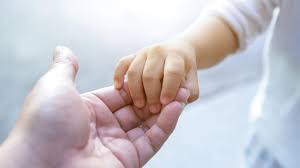 								Forrás: internetAz eltűnés bejelentése személyesen megtehető bármelyik rendőrkapitányságon, vagy a jól ismert 112-es segélyhívószámon!Szabolcs-Szatmár-Bereg Megyei Rendőr-főkapitányságBűnmegelőzési Osztály